1	应阿联酋政府邀请，第十九届全权代表大会（PP-14）于2018年10月29日至11月16日在迪拜世贸中心（DWTC）举行。2	PP-14之后，C15收到一份报告（C15/4），并应成员国的请求，向C16提交了一份关于改进PP工作方式的报告（C16/4）。该文件侧重于五个改进领域：加强区域和区域间筹备工作；提高高级别参与；完善选举进程；利用信息技术工具；并消除多余的口译服务。会议上，阿联酋提交了一份电子投票提案（C16/100）。经讨论，C16指示秘书长继续协商，
CL-16/48邀请会员国提交提案。2017年1月至2月，CWG-FHR收到CWG-FHR 7/10号文件。此次会议同意通过CL-17/7延长这次磋商。磋商结果和由此产生的建议汇编成C17/INF/6、C17/70和C17/4(Rev.1)号文件并提交给C17。成员国还提出了以下提案：C17/76(Rev.1)、C17/78(Rev.2)和C17/96。根据C17会议的讨论结果，全体会议批准了C17/DL/8号文件中的提案（第八次全体会议简要记录，C17/130）。本文件报告了DL决定的执行情况。3	在区域电信组织的领导下，区域筹备进程继续井然有序的展开并比往届全权代表大会力度更大。网站提供区域会议日历，并定期更新。为促进区域组织之间的讨论，秘书处举办三次非正式区域间会议：一次是在5月份在日内瓦理事会会议期间、一次是7月份在日内瓦，还有一次是9月份在沙特利雅得。候任主席、来自阿联酋的Majed Almesmar先生阁下提议在所有会议上皆可利用远程参会系统。此外，几乎所有区域组织都邀请其他区域组织参与其会议，促进提案的讨论。秘书处被要求为区域间会议候任主席提供支持并拟定一个提案清单，提案分配草案，并推进议题的意见交流。4	应理事会要求，GBS制作幻灯片，对大会流程、选举程序、文件制作过程和议事规则进行介绍并发布在网站上。在大会召开前的周日为首次出席大会的代表组织情况通报会。5	关于PP-18网站，现已开发了一个新的移动优先设计和界面以取代以前为每次大会开发的一次性应用，从而精简用户体验。6	来自180个成员国和75个观察员组织的共计2 363位会议代表（其中女性占27.59%，男性占72.41%）参加了PP-18，其中包括3超级贵宾、83位部长、42位副部长和57位大使。通过CRM系统为4 622人发放胸牌，其中包括会议代表、国际电联职员、当地职员和东道主安保人员，以及所有需要进入DWTC的人员（警察、消防、要客扈从）。PP-18/177号文件提供参与人员最终名单。7	阿拉伯联合酋长国总理兼迪拜统治者谢赫·穆罕默德·本·拉希德·阿勒马克图姆阁下参加了开幕式，电信管理局主席塔拉勒•阿勒法拉西先生阁下致开幕词，联合国秘书长安东尼奥·古特雷斯先生阁下视频致辞。瓦努阿图总理夏尔洛·萨尔维·塔比马斯先生阁下和阿富汗行政长官阿卜杜拉·阿卜杜拉先生阁下都在第一次全体会议上向大会发表了讲话。8	在第一次全体会议上，马吉德·迈斯马尔先生（阿拉伯联合酋长国）当选为大会主席。会议选举以下六名副主席：马吉德·马扎德先生（沙特阿拉伯）克里斯蒂娜FLUTUR女士（罗马尼亚）康斯坦丁·诺斯科夫先生阁下（俄罗斯联邦）艾哈迈德·礼萨·沙拉法尔博士（伊朗伊斯兰共和国）罗伯特·斯特拉耶先生阁下（美国）弗朗西斯·旺古西先生（肯尼亚）。9	大会建立了如下委员会并与次日开展工作（参见PP-18/80号文件，PP-18的组织结构和PP-18/76号文件，正副主席完整清单）：10	PP-18选出了新的管理团队，并将于2019年1月1日上任或继续履职。新团队成员如下：	秘书长：				赵厚麟先生（中国）
	副秘书长：			马尔科姆·琼森先生（英国）
	无线电通信局主任：	马里奥·马尼维奇先生（乌拉圭）
	电信标准化局主任：	李在摄先生（韩国）
	电信发展局主任：		多琳·伯格丹-马丁女士（美国）大会还选举出了理事会理事国和无线电规则委员会成员。关于候选人简历、采访和每轮投票情况的详尽信息可参见https://www.itu.int/web/pp-18/en/home/electionResult。应PP-17的要求，每位候选人提交的竞选声明，简历和竞选宣传资料均发布在网站上以减少纸张浪费。另外，PP-18网站还发布已通过的操守指南。11	98个国家在PP-18上做政策性发言。大会请成员国将政策声明的重点放在拟议战略计划的目标上。讲话人首次在讲台上发言。尽管理事会同意将政策发言限制在三分钟内，但大多数发言持续了五分钟。大会委员会与一般性政策发言同时开会。 12	大会鼓励成员国利用大会提案界面（CPI）为会议工作制定和提交提案。得益于这一方式，PP-18的提案拟定质量比PP-14的提案有了显著提高，为文档控制和翻译节省了宝贵的时间。现已被熟知的提案管理系统得到了秘书处和与会者的使用和高度赞赏。这一基于网络的界面不仅有助于对提案进行整合并分发给在各实务委员会，而且还便于对提案、及其在委员会的分配和最终案文的生命周期进行追踪。PP-18期间共收到274份提案（PP-14为253份），大会共处理约15 000页文件：翻译页数超过5 100页，打字页数超过7 600页。PP-18首次采用无纸工作，包括《最后文件》等文件在大会最后一天的中午均发布在网站上。13	PP-18通过十项新决议，修订两份决定和51项决议，删除一项决定和十项决议。对《组织法》和《公约》均未作修改。大会《最后文件》可在国际电联网站获取：https://www.itu.int/web/pp-18/en/page/192-Documents。经核定的纸质《最后文件》仅按要求提供。14	实质性会议（全体会议、第5委员会、第6委员会和全会工作组）的网播和字幕文件向公众开放，没有任何密码限制。此外根据国际电联文件和资料获取政策，大会输入和输出文件将不做TIES限制，在线向公众公开。15	为聚焦实质内容，大会决定PP-18期间不举行会边活动。秘书处从代表们收到的对此决定的反馈是积极。16	国际电联第一次与联合国绿色蓝色团队协商，努力使PP-18尽可能成为一届“绿色”的大会。在东道国的配合下，在旅行、住宿、纸张使用、能源、场地建设等方面采取了多项措施了。TRA、ITU和DWTC因符合ISO 20121:2012可持续活动标准而获得认证机构SGS的奖励。17	有关PP-18的全部信息，包括所有文件、政策性发言、选举结果、照片、视频和简报，请参见https://www.itu.int/web/pp-18/en/。______________理事会2019年会议
2019年6月10-20日，日内瓦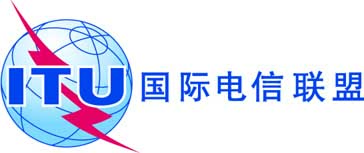 议项：PL 2.3文件 C19/4-C议项：PL 2.32019年2月13日议项：PL 2.3原文：英文秘书长的报告关于第二十届全权代表大会（PP-18）的报告概要继2014年韩国釜山全权代表大会（PP-10）修订第77号决议之后，经与成员国协商（CL-16/58和CL-17/06），第二十届全权代表大会于2018年10月29日至11月16日在阿联酋迪拜举行。需采取的行动请理事会注意本报告。______________参考文件第77号决议（2014年，釜山，修订版）第1委员会
（指导）（由大会主席、副主席以及其他委员会的主席和副主席组成）第2委员会
（证书审查）主席： 	Sameera BELAL MOMEN女士（科威特）第3委员会
（预算控制）主席：		Seynabou SECK CISSE女士（塞内加尔）第4委员会
（编辑）主席：		Rim BELHAJ女士（突尼斯）第5委员会
（政策和法律）主席：		Stephen BEREAUX先生（巴哈马）第6委员会
（行政和管理）主席：		Dietmar PLESSE先生（德国）全会工作组
（WG-PL）主席：		Nur Sulyna ABDULLAH女士（马来西亚）